Introduction (page 1 of ECOMP)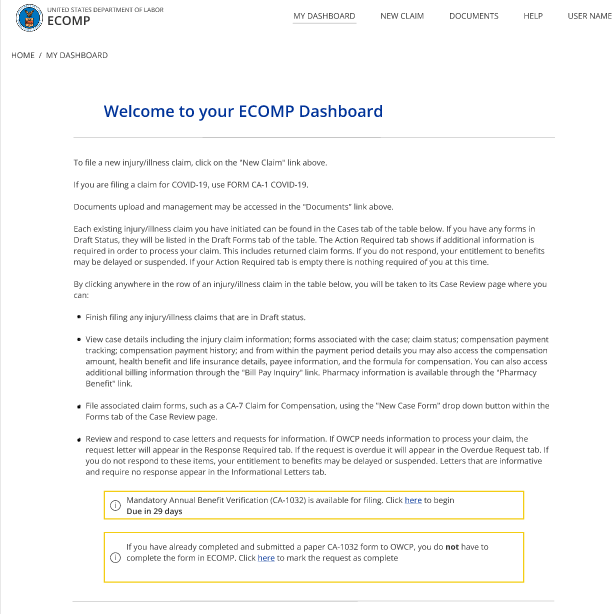 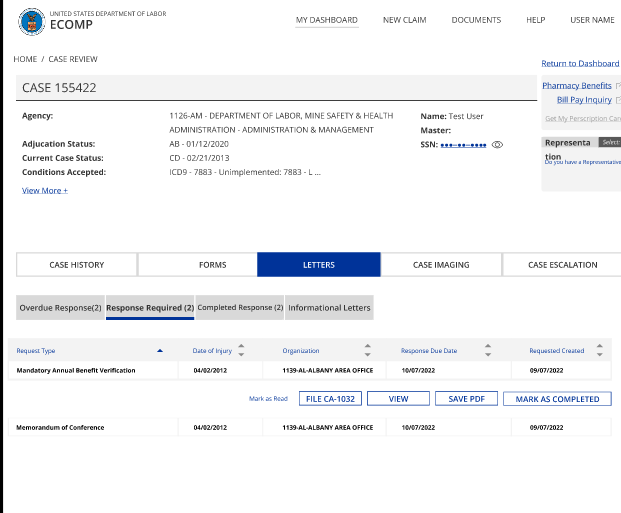 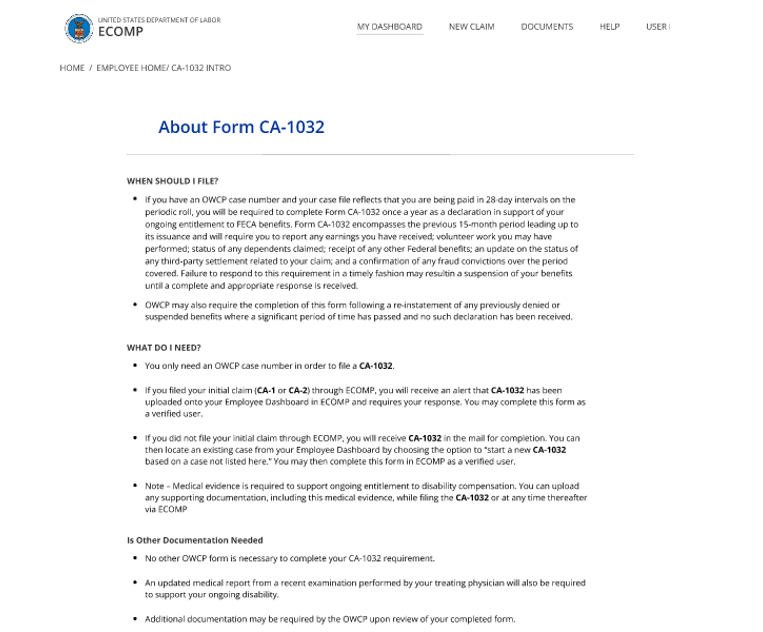 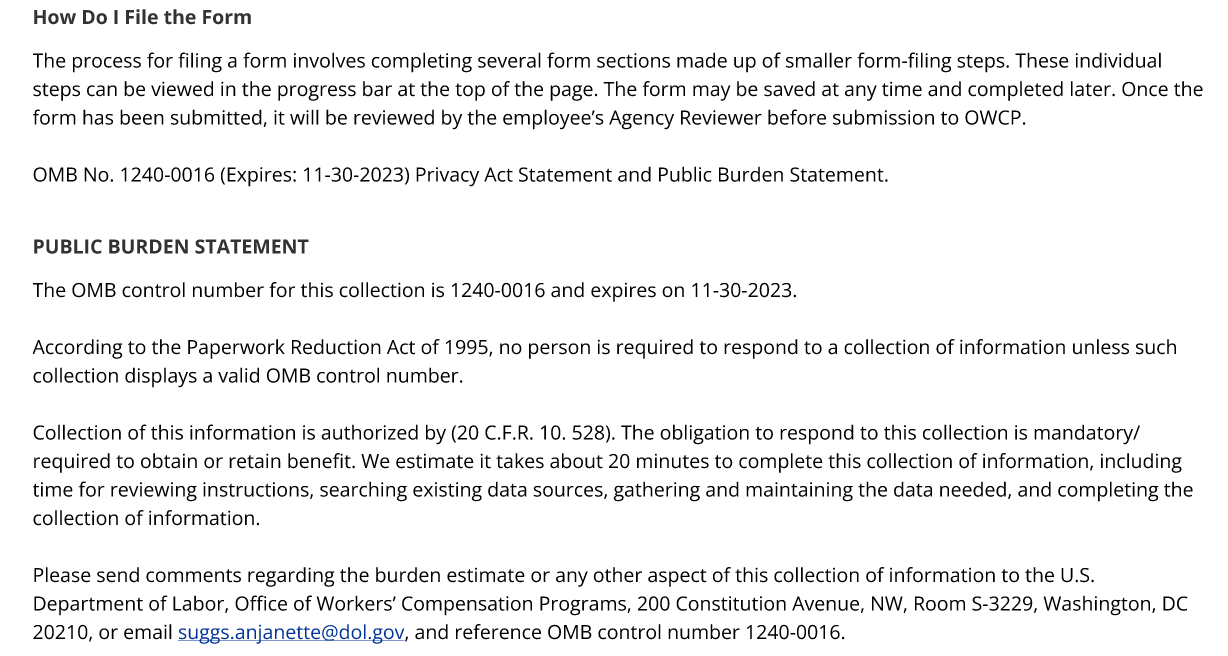 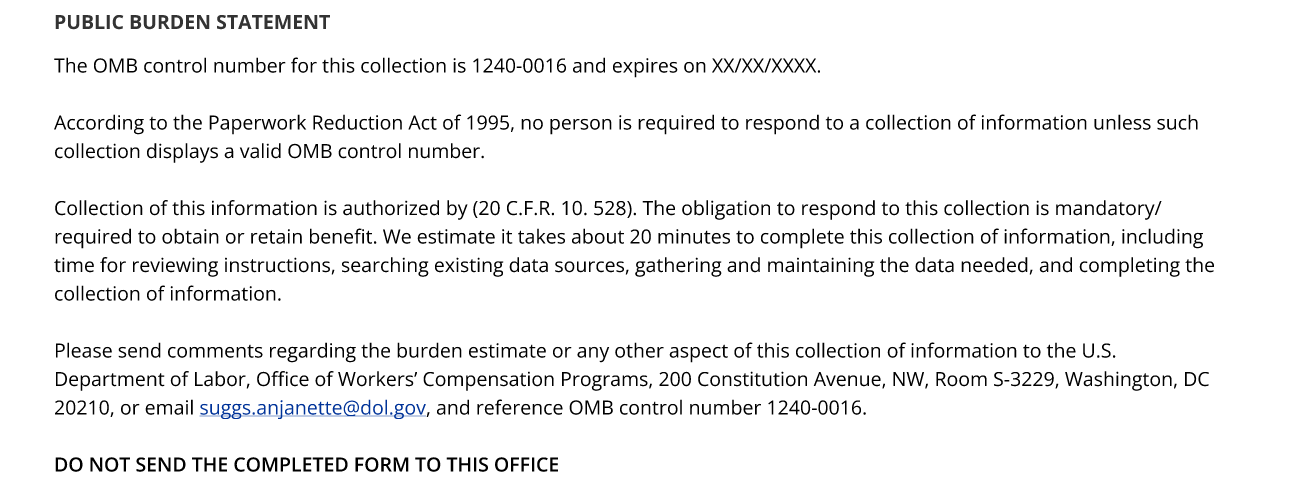 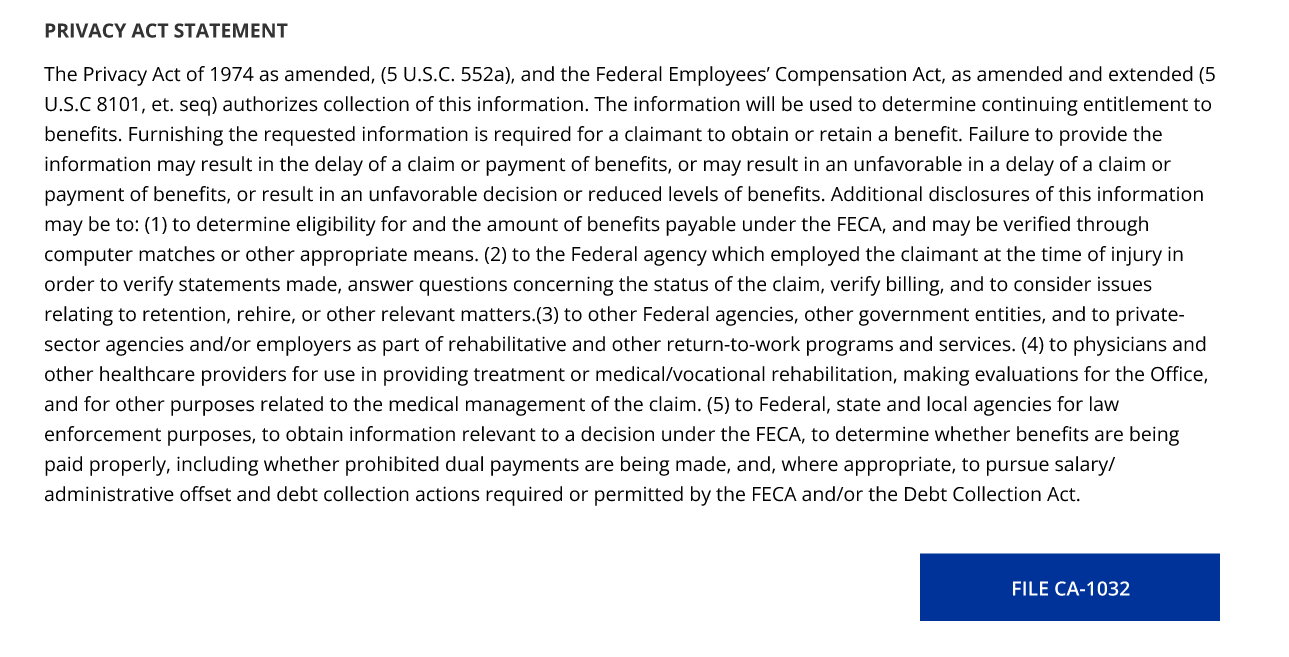 